Nom : _____________________________________Groupe : __________                                                               L’élevageUn éleveur a divisé sa terre entre les 3 espèces d’animaux qu’il élève.  Ainsi, 40 % de la terre est affectée aux moutons, la moitié, aux bœufs , et 15 % du lot qui est occupé par les moutons est attribué aux oies. L’éleveur utilise le reste pour ses bâtiments et sa résidence.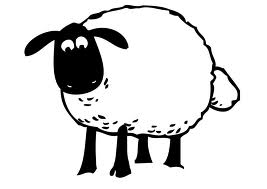 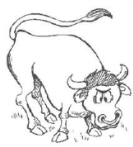 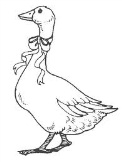 La superficie de sa terre est de 3580 m2.  Un bœuf a besoin de   m2 d’espace pour vivre, un mouton, de 8,2 m2, et une oie, de 6.1 m2 . Combien d’animaux de chaque espèce l’éleveur peut-il accueillir sur sa terre ?